ХАБАРЛАНДЫРУҚұрметті оқушылар!Сіздерді әр ай сайын өткізілетін                «КВН-Тамаша» бағдарламасына шақырамын, қатысамын деушілерге №10 кабинетке келіп тапсырма алуын сұраймын!Барлық «қазақ-орыс» сынып оқушыларын белсенді қатысуға шақырамын!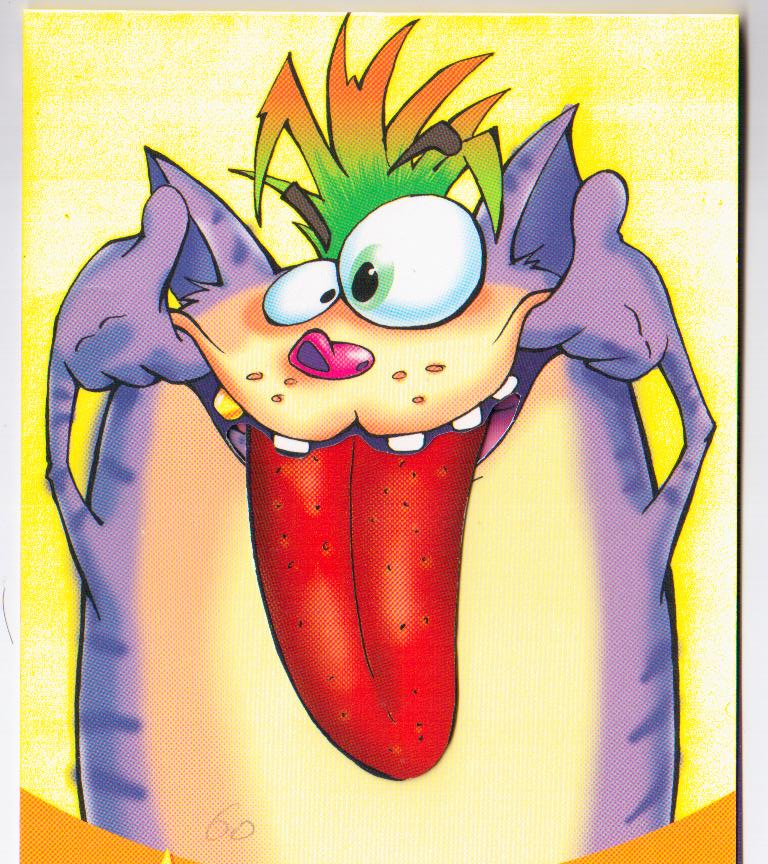 Іс-шара жетекшісі: Құмаров М.ҚКлючевой орта мектебі.КВН-Тамаша бағдарламасыҚызықстан!!!Жетекші мұғалім: Құмаров М.Қ2012-2013 оқу жылы.Ключевой орта мектебіКВН-Тамаша Құрылған уақыты: 08.10.2012 жыл.ТапсырмаларЗаявка (Команда құру, капитан командасын сайлау) Сәлемдесу кезеңі. (сәлемдесуге: өлең түрінде жеткізу немесе т.б.)Үй тапсырмасы. (орындаған тапсырмаларын көрсету)Қорытынды кезеңі. (Берілген тапсырманы аяқтау)